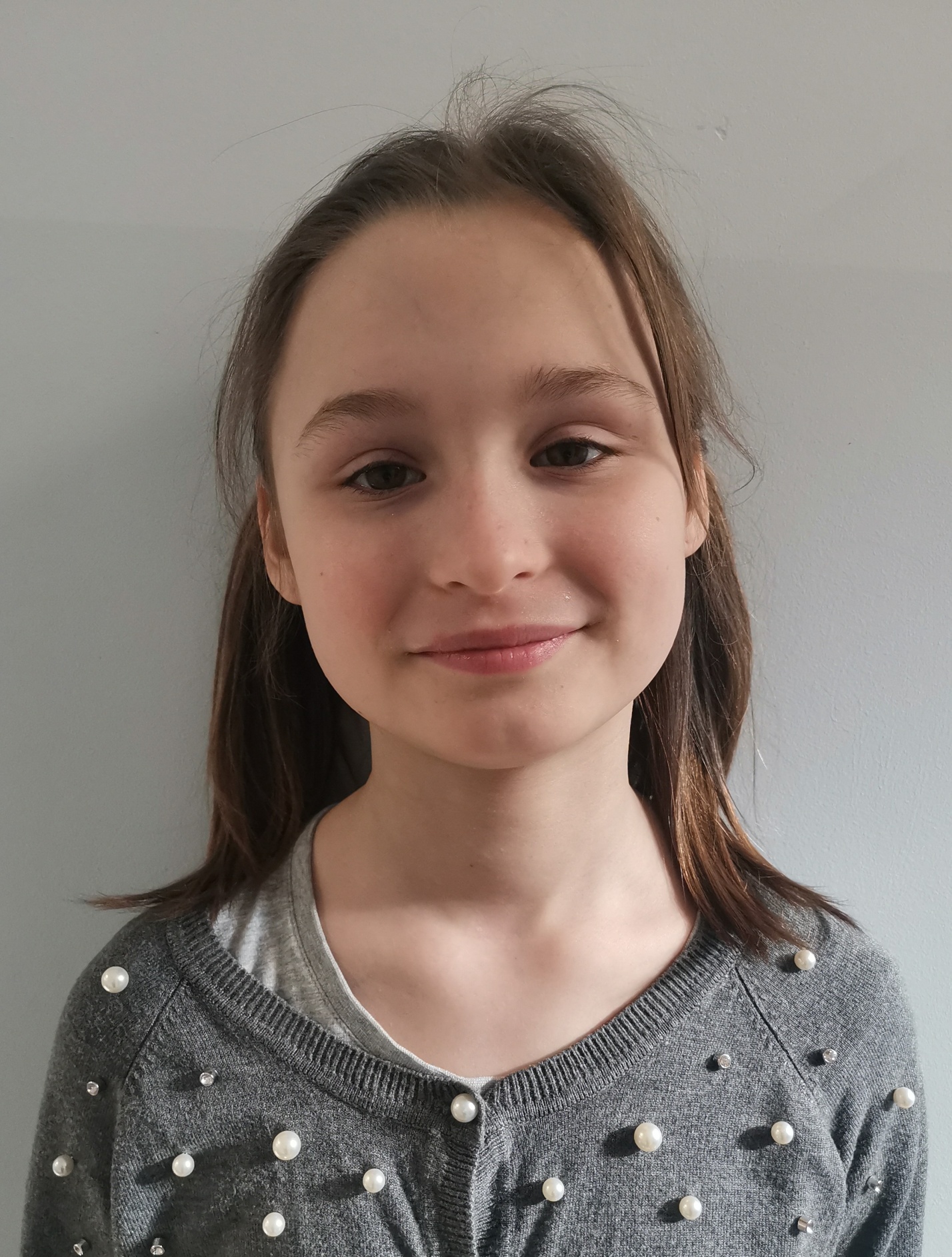 Женя И. 2013 г.р.Активная ,общительная и любознательная, веселая и жизнерадостная .Любит активные игры . 